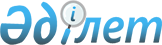 "Орталық мемлекеттік органдарда, сондай-ақ мәслихаттар мен әкімдіктерде мемлекеттік тіркелуге жататын нормативтік құқықтық актілерді тексеруді жүзеге асыру қағидаларын бекіту туралы" Қазақстан Республикасы Үкіметінің 2012 жылғы 14 желтоқсандағы № 1596 қаулысының күші жойылды деп тану туралыҚазақстан Республикасы Үкіметінің 2018 жылғы 24 тамыздағы № 515 қаулысы
      Қазақстан Республикасының Үкіметі ҚАУЛЫ ЕТЕДІ:
      1. "Орталық мемлекеттік органдарда, сондай-ақ мәслихаттар мен әкімдіктерде мемлекеттік тіркелуге жататын нормативтік құқықтық актілерді тексеруді жүзеге асыру қағидаларын бекіту туралы" Қазақстан Республикасы Үкіметінің 2012 жылғы 14 желтоқсандағы № 1596 қаулысының күші жойылды деп танылсын.
      2. Осы қаулы қол қойылған күнінен бастап қолданысқа енгiзiледi.
					© 2012. Қазақстан Республикасы Әділет министрлігінің «Қазақстан Республикасының Заңнама және құқықтық ақпарат институты» ШЖҚ РМК
				
      Қазақстан Республикасының
Премьер-Министрі 

Б. Сағынтаев
